 OBEC MILÍČOVICE 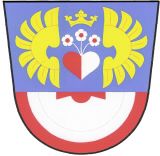 Milíčovice 40, 669 02 ZnojmoVolby do zastupitelstev obcí, které se budou konat ve dnech 23. a 24. září 2022Jmenování zapisovatele okrskové volební komiseDle § 17 odst. 6 zákona č. 491/2001 Sb., o volbách do zastupitelstev obcí a o změně některých dalších zákonů, ve znění pozdějších předpisůjmenuji zapisovatelem okrskové volební komise  paní Janu Ferkovičovou.Poskytnutí informace o počtu a sídle volebního okrskuDle § 15 odst. 1 písm.g), zákona č. 491/2001 Sb., o volbách do zastupitelstev obcí a o změně některých dalších zákonů, ve znění pozdějších předpisů sděluji, že v obci Milíčovice je jeden volební okrsek se sídlem na Obecním úřadě, Milíčovice 40, 669 02  Znojmo                                                                                               Brtník Evžen v.r.                                                                                     starosta obce MilíčoviceVyvěšeno i na elektronické úřední desce.Vyvěšeno: 4.8.2022Sejmuto: